Anmeldung Naturspielgruppe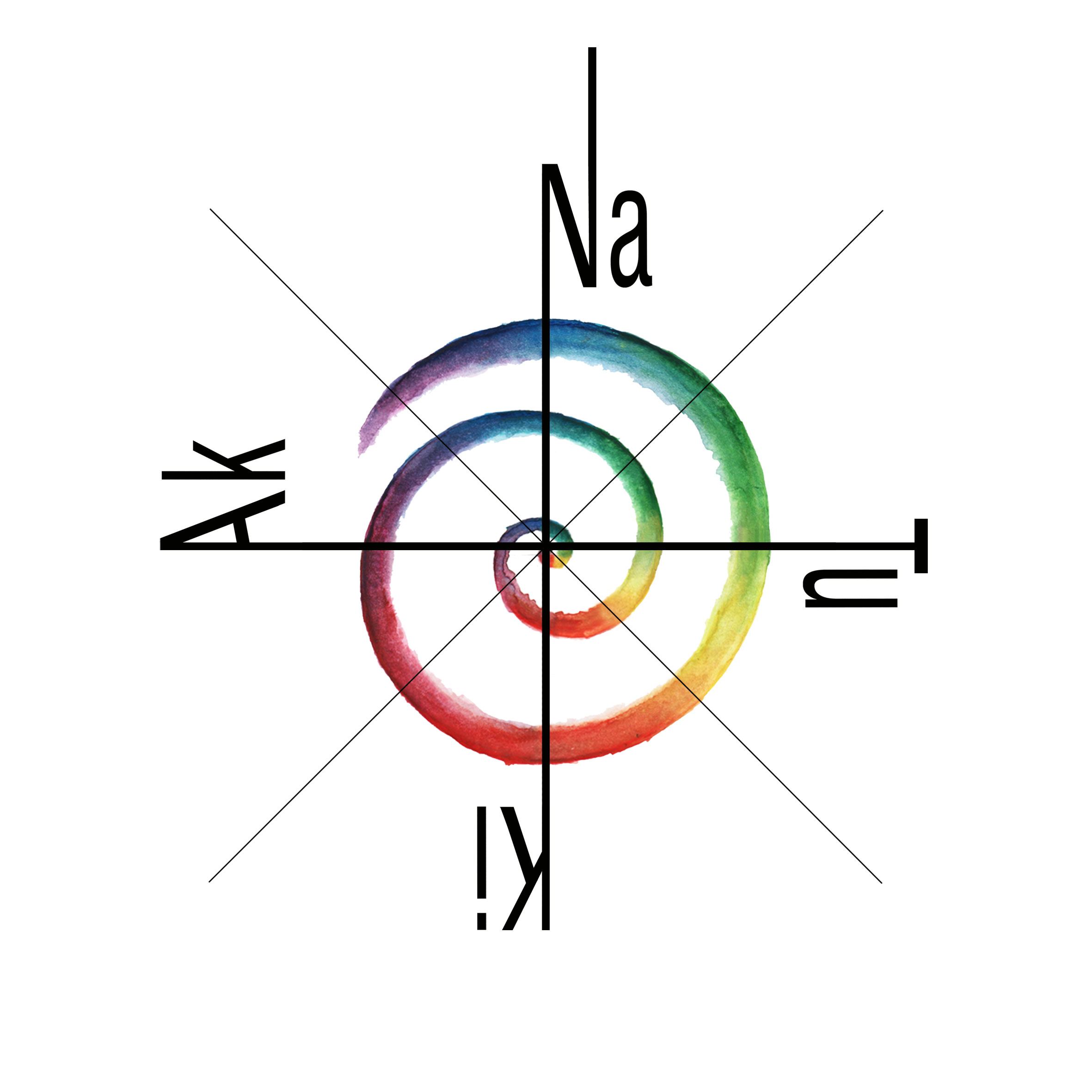 Donnerstag, 9:00 – 11:30 Herbst: 2023 Wöchtentlich oder 2-wöchentliche Buchung möglich.      Wöchtentlicher Besuch        Besuch alle 14 TageFr. 22.- / pro Vormittag (Plaztvergabe nach Zahlungseingang, Rechnung wird per email zugestellt.)31.8. / 7.9. / 14.9. / 21.9. / 28.9. / 5.10./ 12.10. / 2.11. / 9.11. / 16.11. / 23.11. / 30.11.   Name und Vorname des Kindes: 					Geburtsdatum:_________________ _____________________________________Namen / Vornamen der Eltern: _________________________________________Strasse/PLZ/Ort:_____________________________________________________Natel, Mutter:__ ____________________Vater:____________________________Notfallkontakt falls Eltern nicht erreichbar sind:Name/Wer/Tel:_______________________________________________________(zb: Eva Meier, Oma, 044 5...)Besonderes: (Zb: Allergien etc.)_________________________________________Emailadresse:_______________________________________________________Eingewöhnung:Jedes Kind ist anders, daher liegt es im Ermessen der Eltern ob das Kind das erste Mal oder auch das zweite oder … die Mama /Papa noch braucht, und diese beim Vormittag oder einem Teil davon zuerst noch dabei ist. Ich berücksichtige da die individuellen Bedürfnisse jedes einzelnen Kindes.Darf ich Fotos mit Ihrem Kind darauf auf die Homepage und/oder Socaialmediakanälen von NaTuKiAk stellen?  Ja  Nein  bitte ankreuzen.Unfall- und Haftpflichtversicherung:Die Haftpflicht- und Unfallversicherung ist Sache der Eltern.Die Leitung behält sich das Recht vor, die Aktivitäten spontan abzusagen, falls es zu gefährlich sein sollte, sich im Wald aufzuhalten.  (Sturm, grosse Schneelast auf Bäumen, Unwetter etc. in Absprache mit den Eltern werden die Kinder anderswo betreut, oder 1 Ersatzdatum angeboten.)Ort  und  Datum:__________________     Unterschrift:______________________ 